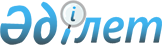 Сайлаушылармен кездесу үшін үй-жайлар беру туралы
					
			Күшін жойған
			
			
		
					Павлодар облысы Павлодар аудандық әкімдігінің 2010 жылғы 15 ақпандағы N 23/2 қаулысы. Павлодар облысы Павлодар ауданының Әділет басқармасында 2010 жылғы 18 ақпанда N 12-11-124 тіркелген. Күші жойылды - Павлодар облысы Павлодар аудандық әкімдігінің 2013 жылғы 12 желтоқсандағы N 529/12 қаулысымен      Ескерту. Күші жойылды - Павлодар облысы Павлодар аудандық әкімдігінің 12.12.2013 N 529/12 қаулысымен.

      Қазақстан Республикасының 1995 жылғы 28 қыркүйектегі "Қазақстан Республикасындағы сайлау туралы" Конституциялық Заңының 28 бабы 4 тармағына сәйкес аудан әкімдігі ҚАУЛЫ ЕТЕДІ:



      1. N 10 Шақат сайлау округі бойынша аудандық мәслихат депутаттығына үміткерлермен сайлаушылардың кездесуі үшін келісілген негізде берілетін үй-жайлар тізімі қосымшаға сәйкес бекітілсін.



      2. Осы қаулы алғаш ресми жарияланғаннан кейін он күнтізбелік күн өткен соң қолданысқа енгізіледі.



      3. Осы қаулының орындалуын бақылау аудан әкімі аппаратының басшысы А.Р. Солтанғазиновқа жүктелсін.      Аудан әкімі                                Т. Бастенов

Павлодар ауданы әкімдігінің

2010 жылғы 15 ақпан    

N 23/2 қаулысына      

қосымша          N 10 Шакат сайлау округі бойынша аудандық

мәслихат депутаттығына үміткерлермен сайлаушылардың

кездесуі үшін берілетін үй-жайлар тізімі
					© 2012. Қазақстан Республикасы Әділет министрлігінің «Қазақстан Республикасының Заңнама және құқықтық ақпарат институты» ШЖҚ РМК
				N р/сАуылдық округ атауыАуыл атауыКездесу өтетін орын1ШақатКөктөбе ауылыК.К. Рыспековтың жеке үйі (келісім бойынша)2ШақатШақат ауылыауылдық клуб, Карл Маркс көшесі, 383ШақатТолыбай ауылыауылдық клуб4МаралдыМаралды ауылыауылдық клуб, Аймауытов көшесі, 2